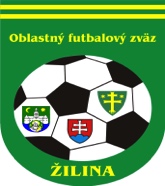 ÚRADNÁ SPRÁVA číslo 29ŠDK upozorňuje, že na stránke ObFZ Žilina bola zverejnená prihláška na nový súťažný ročník 2023/2024, lehota na podávanie prihlášok je do 23.06.2023 do 12:00 hod. Prihlášky sa podávajú listinne.ŠDK zároveň upozorňuje FK na ustanovenie týkajúce sa počtu rozhodcov v súťaži, ktoré znie nasledovne: „FK hrajúce v I. a II. triede dospelých musia mať aktívnych dvoch rozhodcov. V I. triede dospelých môžu mať FK v jesennej časti súťažného ročníka 2023/2024 len jedného aktívneho rozhodcu, pričom za druhého rozhodcu mu bude uložený poplatok vo výške 500 €. V II. triede je možné mať len jedného aktívneho rozhodcu, za druhého rozhodcu zaplatí poplatok 300 €. V III. triede FK musí mať jedného aktívneho rozhodcu, inak zaplatí poplatok 150 €. Za aktívneho rozhodcu sa považuje rozhodca, ktorý v danom súťažnom ročníku, v danej časti súťaže (časť jesenná, časť jarná), bude k dispozícii ObFZ na rozhodovanie minimálne 7 kôl (táto podmienka sa netýka rozhodcov pôsobiacich v súťažiach SFZ alebo SsFZ). Zoznam aktívnych rozhodcov a ich klubovú príslušnosť zverejňuje KR ObFZ. V prípade ak rozhodca ukončí činnosť v priebehu jesennej časti súťažného ročníka a FK tento počet nedoplní po najbližšom školení rozhodcov, ObFZ uloží povinnosť zaplatiť poplatok  vo výške 500 € (I. trieda dospelých), 300 € (II. trieda dospelých), 150 € (III. trieda dospelých) za každého chýbajúceho rozhodcu. V odôvodnených prípadoch (napr. dlhodobá PN, študijný pobyt a pod.) je možné upustiť od uloženia poplatku. S konečnou platnosťou rozhoduje VV ObFZ.“1. ŠDK - predseda Peter VACHAN, zasadnutie dňa 15. 6. 2023Vylúčení po ČK. Disciplinárna sankcia (ďalej len DS) – nepodmienečné pozastavenie výkonu športu alebo akejkoľvek funkcie, podľa čl. 9/2b1, 2 DP:Šimon Bobáň, 1375912, Terchová I. Tr dorast, 3 týždne N od 1. 6. 2023, podľa čl. 49/1b,2b DP, 5 EUR  Vylúčení po 2. ŽK. DS – nepodmienečné pozastavenie výkonu športu alebo akejkoľvek funkcie na 1 súťažné stretnutie, podľa čl. 9/2b1, 2 DP a čl. 37/3 DP:Marek Mravec, 1185010, Nededza I. DT dospelí, od 12. 6. 2023, 10 EURDisciplinárne oznamy:Michaela Likavčanová, 1461122, Divina, ŠDK ukladá na základe výpovedí zástupcov klubov na zasadnutí ŠDK dňa 15. 6. 2023 a písomnej výpovede R a vlastných zistení, za HNS voči trénerovi súpera v s. s. 24.kola II. MT žiaci U15 Babkov-Divina, DS – 3 s. s. N od 15. 6. 2023, podľa čl. 47/1a,2a DP a čl. 17/12 DP, 5 EURĽubomír Makuka, tréner TJ Babkov žiaci, ŠDK ukladá na základe výpovedí zástupcov klubov na zasadnutí ŠDK dňa 15. 6. 2023 a písomnej výpovede R a vlastných zistení, za HNS voči hráčovi súpera v s. s. 24.kola II. MT žiaci U15 Babkov-Divina, DS – 1 s. s. N od 15. 6. 2023, podľa čl. 47/1a,2a DP a čl. 17/12 DP, 10 EURŠDK ukladá TJ Hlboké za ohlásenú neúčasť na s. s. 26.kola I. DT dospelí, peňažná pokuta 35 EUR, podľa RS 87.7, 10 EURŠDK ukladá FK Terchová za ohlásenú neúčasť na s. s. dorastu, peňažná pokuta 35 EUR, podľa RS 87.7, 10 EURŠDK ukladá TJ Tatran Bytčica za ohlásenú neúčasť na s. s. dorastu, peňažná pokuta 35 EUR, podľa RS 87.7, 10 EURŠDK ukladá TJ Družstevník Hričovské Podhradie za ohlásenú neúčasť na s. s. dospelých, peňažná pokuta 35 EUR, podľa RS 87.7, 10 EURŠDK schvaľuje žiadosť Petr Sikora (VD), 1317529, o zmenu uloženej DS a podmienečne upúšťa od výkonu jej zvyšku od 15. 6. 2023 a určuje skúšobnú dobu do 30. 9. 2023, podľa čl. 41/1,2 DP, 10 EURŠportovo-technické oznamy: ŠDK oznamuje, že turnaj Teodora Zvaru sa uskutoční dňa 25.06.2023 o 08:30 hod vo Hôrkach a memoriál Milana Šmehýla sa uskutoční dňa 24.06.2023 o 08:30 hod, pričom presný termín a miesto budú oznámené v nasledovnej úradnej správe.  ŠDK upozorňuje FK, že žiadosti o zmenu ÚHČ pre nadchádzajúce kolo je potrebné oznámiť najneskôr do pondelka 12.00 hod. Žiadosti po termíne budú zamietnuté.Žiadosti o zmeny termínov stretnutí v posledných 2 kolách súťažného ročníka 2022/2023 budú posudzované individuálne v závislosti od aktuálneho postavenia v tabuľke. Stretnutia o postup alebo zotrvanie/záchranu v príslušnej súťaži nebudú preložené.ŠDK kontumuje s. s. 26.kola I. DT dospelí Rajec-Hlboké na 3:0 v prospech Rajec, podľa čl. 82/1b SP, 10 EURŠDK kontumuje s. s. 20.kola I. Tr dorast Svrčinovec-Terchová na 3:0 v prospech Svrčinovec, podľa čl. 82/1b SP, 10 EURŠDK kontumuje s. s. 20.kola I.Tr dorast Rosina-Bytčica na 3:0 v prospech Rosina, podľa čl. 82/1b SP, 10 EURŠDK kontumuje s. s. 26.kola II. DT dospelí Ovčiarsko-Hričovské Podhradie na 3:0 v prospech Ovčiarsko, podľa čl. 82/1b SP, 10 EUROdvolanie proti rozhodnutiu Športovo-disciplinárnej komisie ObFZ Žilina (okrem rozhodnutí podľa čl. 37/3, čl. 5 alebo čl. 8 DP) sa podáva Športovo-disciplinárnej komisii ObFZ Žilina v lehote do siedmich dní odo dňa oznámenia rozhodnutia ŠDK ObFZ Žilina (podľa čl. 84/1 DP).2.KR – predseda Michal Očenáš, zasadnutie dňa 14.06.2023KR Informuje: zmeny DL budú zaslané emailom.KR žiada: Rozhodcu Dávida Holeša o zaslanie lekárskeho potvrdenia pre ospravedlnenie z neúčasti na MFS. Termín na zaslanie je do 20.6.2023KR Informuje: Tradičné posedenie rozhodcov ObFZ Žilina po skončení súťažného ročníka sa bude konať dňa 30.6.2023 od 15:00 hod. na futbalovom ihrisku v Rosine.KR zaevidovala podanie Telovýchovná jednota Beskyd Svrčinovec  a odstúpila ho ŠDKObsadzovací úsek: žiada rozhodcov o priebežnú kontrolu dohrávaných resp. preložených MFS v ISSF a v prípade nezrovnalostí s DL, kontaktujte obsadzovací úsek.KR upozorňuje: rozhodcov na NL SSFZ, že podľa pokynov KR SSFZ ako aj podľa RS OBFZ ZA bodu 49 sú povinní posielať ospravedlnenia aj na emailovú adresu  delegovanie@obfzza.skKR odporúča všetkým R skontrolovať si platnosť RP, v prípade, že im v krátkej budúcnosti končí platnosť je nevyhnutné cez svoj ISSF účet požiadať o vydanie nového. Bez platného nemôže byť R delegovaný.KR upozorňuje: R na povinnosť uzatvoriť zápis o stretnutí do 1hodiny po odohratí MFS. V odôvodnených prípadoch do 24:00daného dňa (napríklad z dôvodu výpadku internetu v miestekonania stretnutia). V prípade opakovania neuzatvorenia zápisovdo 1 hodiny po odohratí MFS bez relevantného zdôvodnenia zostrany R budú rozhodcovia postúpení na potrestanie ŠDK.KR oznamuje klubom, že v prípade záujmu zorganizuje pre futbalové kluby školenie ohľadom výkladu pravidiel futbalu. V prípade záujmu kontaktujte KR na emailovej adrese:
kr-obfzza@obfzza.sk, alebo pre viac informácii volajte na
tel. číslo - 0908845795.KR upozorňuje FK, že pri sťažnosti na výkon R voči udeleniu ŽK považuje podnet za závažný, len v prípade ak bude súčasťou udelenia ČK po 2. ŽK. Za závažné pochybenie pre podanie podnetu cez ISSF na KR ObFZ v zmysle ustanovení RS kap. XIII. bod 80.10, bod 80.11 je neoprávnené udelenie ČK hráčovi, prípadne neudelenie ČK hráčovi, nesprávne nariadený PK, nesprávne uznaný, prípadne neuznaný gól. Poplatok 40 EUR podľa RS kap. XIII. bod 80.16 bude uhradený v MZF, okrem prípadov opodstatnenosti, čiastočnej opodstatnenosti, nepreukázateľnosti z hľadiska snímania videokamerou, resp. stiahnutia sťažnosti do začiatku zasadnutia príslušnej komisie.Príklady podaní:V čase 15:30 prvý polčas podľa videa z futbalnetu mal byť hráč súpera XY vylúčený z hry za surovú hru, prípadne HNS.V čase 35:15 prvý polčas podľa futbalnetu sme mali zahrávať pokutový kop za podrazenie súpera v PÚ.V čase 41:10 druhý polčas nám nebol uznaný regulárny gól.KR oznamuje, že záujemcovia o vykonávanie funkcie rozhodcu sa môžu prihlásiť emailom na adresu: kr-obfzza@obfzza.sk . Termín školenia bude stanovený pri dostatočnom počte prihlásených záujemcov. KR upozorňuje všetkých R, že ospravedlnenia je možné posielať na známu adresu delegovanie@obfzza.sk  najneskôr do pondelka 18:00 hod. Po tomto termíne bude ospravedlnenie považované za neskoré (rozhodcovia budú odstúpení ŠDK). 3. Sekretariát  -  ObFZNa požiadanie funkcionárov futbalových klubov, dávame do pozornosti tel. číslo na opravu futbalových lôpt: 0908 533 955   Ing. Igor Krško  v.r.                                              Milan Matejčík  v.r.predseda ObFZ	                                              sekretár ObFZZmeny termínovZmeny termínovZmeny termínovZmeny termínovZmeny termínovZmeny termínovZmeny termínovSúťažKoloDomáciHostiaNový termínPoplatok POZNÁMKA1.tr.dospelí26ZástranieKam.Poruba17.6.2023 o 14,0026BytčicaHorný Hričov17.6.2023 o 14,0026NededzaLiet. Lúčka17.6.2023 o 14,0026HôrkyŠtiavnik17.6.2023 o 14,302.tr.dospelí26HliníkNezb.Lúčka17.6.2023 o 14,001.tr.žiaci26Veľké RovnéRašov17.6.2023 o 15,002.tr.žiaci26PodhorieBabkov17.6.2023 o 9,001.tr.ml.žiaci A13Kam. PorubaZbyňov18.6.2023 o 10,001.tr.ml.žiaci C12Juventus EDol.Hričov16.6.2023 o 16,3012HôrkyDivinka17.6.2023 o 12,00